Keith Charleston1927 - 1930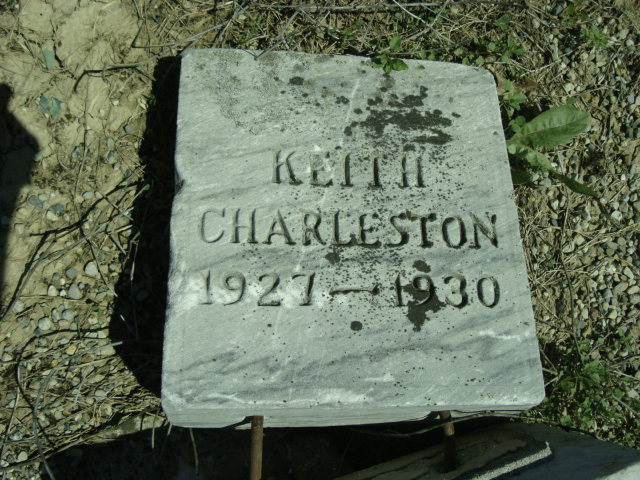 Photo by Cousin BeckyNo obit found at this time